Dagordning årsmöte 2022-02-10 Sektion Pingst/EFK/SAM Val av ordförande för mötet Val av sekreterareVal av justerare och rösträknare Styrelsens och revisorernas verksamhetsberättelser Frågan om ansvarsfrihet för styrelsens förvaltning 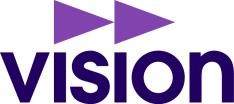 Beslut om antal styrelseledamöter och uppdrag som ska finnas inom sektionen och hur dessa ska utses Val av ordförande, övriga styrelseledamöter och suppleanter Val av revisor och ersättare Val av valutskott för sektionen Val av representanter till Vision Ekumeniskas avdelningsstyrelse Val av en ledamot till avdelningens valkommitté Övriga frågor 